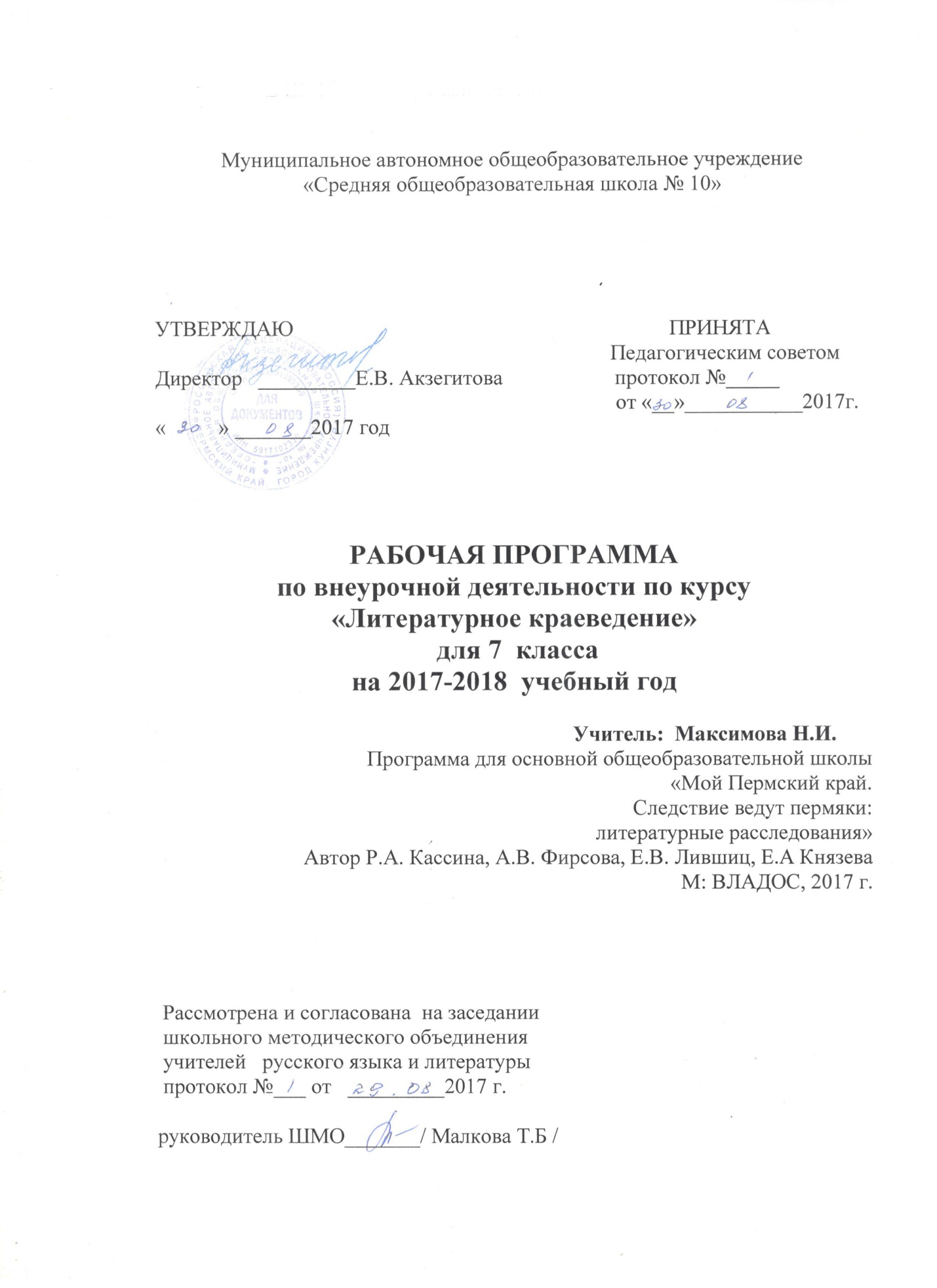 Пояснительная запискаРабочая программа составлена на основе требований Федерального Государственного стандарта основного общего образования.Общие цели курса:- формирование и развитие у обучающихся потребности в систематическом, системном, инициативном чтении;- создание представлений о литературных традициях родного края и страны в целом, которое дает понять связь литературы с жизнью.     В соответствии с целями и требованиями ФГОС определены задачи курса, отражающие планируемые результаты (личностные, метапредметные, предметные).     Роль учебного курса – постепенно формировать у учащихся понимание того, что они сами являются частицей бытия многих и многих поколений людей, продолжателями традиций своих земляков, своего народа, непосредственными участниками современной жизни, что они несут моральную ответственность за будущее своей малой и большой Родины. В этом и заключается истинный патриотизм.Литературное краеведение делает изучаемых писателей и созданные ими произведения ближе, ибо они познаются через знакомое и близкое. Способствуют выработке активной жизненной позиции учащихся, нацеливает их на общественно- полезную работу, прежде всего по охране и пропаганде памятников истории и культуры своей республики, области, своего района.Общая характеристика курса.Программа литературного краеведения состоит из двух основных частей: первая часть – литературное краеведение города, края; вторая часть – лингвистическое краеведение Прикамья.    Всего – 35 часов курса предусматривает проведение одного часа в неделю.Содержание курса.Введение. Краеведение это историческая память – 1 час.Русская речь Прикамья – 10 часов.Литературная карта Кунгура – 5 часовПисатели – земляки – 15 часовПрактическая исследовательская работа (защита) – 4 часа.Планируемые результаты освоения обучающимися программыпо литературному краеведению- об основах литературной речи;- о географии родного края;- об исторических событиях, происходивших в родном крае;знать:- особенности пермского фольклора;уметь:- понимать содержание прочитанного; осознанно выбирать интонацию, темп чтения в соответствии с особенностями текста;- выделять главные события произведения и их последовательность;В результате изучения курса литературного краеведения обучающиеся научатся:осознавать место и роль литературного краеведения в познании окружающего мира, понимать значения литературного краеведения для формирования интеллектуальной (общей) культуры человека;работать с литературным текстом с точки зрения его эстетической (литература как вид искусства, сравнение литературы с другими видами искусства) и нравственной сущности (ценностные ориентации, нравственный выбор);применять анализ, сравнение, сопоставление для определения жанра, характеристики героя, создания различных форм интерпретации текста;осуществлять поиск необходимой информации в художественном, учебном, научно-популярном текстах;работать со справочно-энциклопедическими изданиями;определять наиболее значимые страницы истории северного края, этнические традиции и культурное достояние;ценностному отношению к России, своему народу, своему краю, отечественному культурно-историческому наследию, государственной символике, народным традициям, старшему поколению;понимать содержание прочитанного; осознанно выбирать интонацию, темп чтения в соответствии с особенностями текста;выделять главные события произведения и их последовательность;определять особенности северного фольклора;различать малые жанры северного фольклора;выделять главную идею и основные проблемы литературного произведения;обучающиеся получат возможность научиться:- находить и различать средства художественной выразительности в произведениях фольклора и в авторской литературе;- устно и письменно выражать отношение к прочитанному и впечатление от прочитанного (аннотация, страничка читательского дневника);- устно и письменно высказываться на тему литературного произведения и на свободную тему;- выделять изученные средства художественной выразительности в литературном произведении;- раскрывать этнологическую тему в литературе.Календарно – тематический план по курсу«Литературное краеведение» 7 классИтого – 35 часов.Для исследовательских работ представлены темы:Михаил Андреевич Осоргин стр. 6-34Василий Васильевич Каменский стр. 34-64Аркадий Петрович Гайдар стр. 64-80Александр Степанович Грин (Гриневский) стр. 88-114Павел Петрович Бажов стр. 114-144Виктор Петрович Астафьев стр. 144 –160Борис Леонидович Пастернак стр. 160 – 180Василий Иванович Немерович-Данченко стр. 180-196Учебник Р.А. Кассина, А.В Фирсова, Е.В. Лившиц, Е.А Князева «Мой Пермский край, Следствие ведут пермяки: литературные расследования» М, ВЛАДОС, 2017 г.№ п/пнаименование темыколичество часов1Введение. Что изучает лингвокраеведение12Введение. Что изучает литературное краеведение13Творчество Б.С. Рябинина (Встреча с работниками библиотеки им. Б.С. Рябинина г. Кунгур.14Русский язык и языки других народов на территории современного Прикамья15Литературная карта Кунгура (библиотека им. К.Т, Хлебникова)16Формирование пермских говоров17-8«Возьми немного света моего…» (перечитывая Алексея Решетникова)29-11Своеобразие лексики Прикамья312Знаменательные даты. Вспоминаем замечательных участников творческой литературной жизни в Пермском крае.113Народная фразеология Прикамья114-15Радкевич.  Смородинов. 216Писатели – уроженцы Кунгура (библиотека им. К.Т. Хлебникова)117Синтаксические особенности устной пермской речи.118Писатели – гости Кунгура119-20Кузьмин. Воробьев.(детская библиотека) 221Писатели о Кунгуре (Библиотека им. К.Т. Хлебникова)122Поэтический час. Встреча с поэтами Кунгура.123Топонимия Пермской области124-25Встреча с писателями из литературного общества «Ива»226-27Литературная гостиная для родителей228Час памяти Феофана Липатова «А жизнь сложна неимоверно…»129-30Чтение стихов пермских писателей231-34Защита исследовательских работ435Итоговый урок1